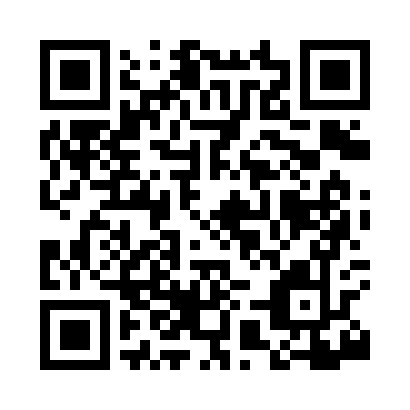 Prayer times for Basic, Mississippi, USAMon 1 Jul 2024 - Wed 31 Jul 2024High Latitude Method: Angle Based RulePrayer Calculation Method: Islamic Society of North AmericaAsar Calculation Method: ShafiPrayer times provided by https://www.salahtimes.comDateDayFajrSunriseDhuhrAsrMaghribIsha1Mon4:315:5212:594:408:069:272Tue4:325:5312:594:408:069:263Wed4:325:5312:594:418:069:264Thu4:335:541:004:418:059:265Fri4:345:541:004:418:059:266Sat4:345:551:004:418:059:257Sun4:355:551:004:418:059:258Mon4:365:561:004:418:059:259Tue4:365:561:004:428:049:2410Wed4:375:571:014:428:049:2411Thu4:385:571:014:428:049:2412Fri4:385:581:014:428:049:2313Sat4:395:581:014:428:039:2314Sun4:405:591:014:428:039:2215Mon4:416:001:014:428:029:2116Tue4:416:001:014:428:029:2117Wed4:426:011:014:438:029:2018Thu4:436:011:014:438:019:1919Fri4:446:021:014:438:019:1920Sat4:456:031:024:438:009:1821Sun4:456:031:024:438:009:1722Mon4:466:041:024:437:599:1623Tue4:476:051:024:437:589:1624Wed4:486:051:024:437:589:1525Thu4:496:061:024:437:579:1426Fri4:506:061:024:437:569:1327Sat4:516:071:024:437:569:1228Sun4:516:081:024:437:559:1129Mon4:526:081:024:437:549:1030Tue4:536:091:024:427:549:0931Wed4:546:101:014:427:539:08